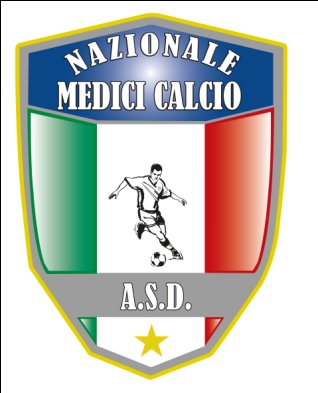 Gent./le   Presidente                                                ASD Nazionale Medici Calcio S e d e:  Via Maresca 29 Torre Annunziata (Na)DICHIARAZIONE SOSTITUTIVA DI RESPONSABILITA’Il sottoscritto ________________________nato a _________________________il___________________Residente in ______________________________________ C.I. N° ___________________ Rilasciata dal Comune di ___________ il _________ Tel._______________________e-mail  ______________________@_____________________In qualità di  Presidente/Responsabile della squadra “_______________________________________________________”conferma,  formalmente, la  partecipazione  al XVII FASE PRELIMINARE COPPA ITALIA  MEDICI CALCIO 2020DICHIARAdi essere a conoscenza della necessità di sottoscrivere una polizza individuale BASE-SPORT infortuni con l’ACSI  allo scopo di poter  partecipare al campionato  di calcio ad 11 (undici)  di cui sopra. Pur essendo il torneo amatoriale, le recenti normative in materia di certificazioni obbligatorie,  impongono la certificazione agonistica, motivo per il quale gli stessi sottoscrittori si obbligano in tal senso.Il sottoscritto, inoltre,  dichiara, assumendone tutta  la  responsabilità, che tutti i componenti  iscritti a partecipare al torneo in oggetto  sono:appartenenti all’Albo dell’Ordine dei Medici e/o all’Albo degli Odontoiatri ad eccezione di uno solo appartenente alle altre classi di lauree MAGISTRALI CONSENTITE.che gli  stessi hanno accettato il REGOLAMENTO con le  relative clausole indicate;che  gli  atleti elencati nella “LISTA CALCIATORI E DIRIGENTI” ,  sono  stati sottoposti alle certificazioni agonistiche che la legge impone, e che  le certificazioni stesse sono in possesso dello stesso (presidente o responsabile).di aver controllato e confermato la correttezza dei dati indicati – Lista Calciatori che parteciperanno al torneo.Si sottolinea che, qualora uno degli elementi sopra indicati non dovesse  essere conforme a quanto specificato, ci sarà l’esclusione della squadra  dalla competizione sportiva.                                                                      LISTA CALCIATORI E DIRIGENTI                     Cognome e nome                       Luogo e data di nascita            Codice Fiscale           Qualifica*             Specificare se calciatore, medico, allenatore, massaggiatore, dirigente                                                                                                                                                    In fede                                                                                                                                Firma  e  Timbro(se in possesso )______________, lì___________________                                               ______________________________123456789101112131415161718192021222324252627282930